Read Write Inc Progression Information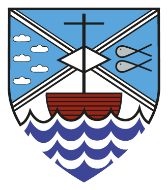 Children will progress through the programme at different speeds. This progress chart shows our benchmarks to know whether a child is on track with their phonics learning or in need of extra support. We assess the children half termly and regroup the children according to the outcome of the assessment. Once Year 2 children are “off programme” they begin whole class guided reading (see Reading section of the website for more information).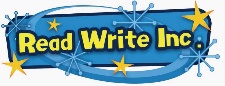 Set 1Set 1Set 1 BlendingDittyRedGreenPurplePinkOrangeYellowBlueGreyOff Programme0-1213-25Set 1 Blending01-10RedGreenPurplePinkOrangeYellowBlueGreyOff ProgrammesoundssoundsSet 1 BlendingRedGreenPurplePinkOrangeYellowBlueGreyOff ProgrammeProgression Through the programmeReception
Autumn TermProgression Through the programmeReception
Spring TermProgression Through the programmeReception
Summer TermProgression Through the programmeYear 1 Autumn TermProgression Through the programmeYear 1 Spring TermProgression Through the programmeYear 1 Summer TermProgression Through the programmeYear 2 Autumn TermWorking BelowOn TrackWorking Above